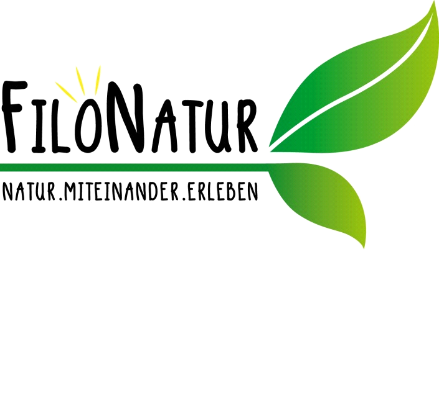 SAMINAHOF-StallübernachtungTermin: 		12.-13. Juli 2019 | 10.00 – 16.00 UhrKosten: 		Mitglieder 165,00€, Nichtmitglieder 195,00€Anmeldeschluss: 		bis 7 Tage vorherMindestteilnehmerzahl:		4. Personen 2. Tage und 1. Nacht lernen wir gemeinsam alles über Pferde und Ponys. Wo leben sie, was fressen sie, wie verhalten sie sich in der Herde? Was ist die tägliche Arbeit mit Pferden? In unserem Stall warten liebenswürdige Ponys und Pferde auf ihre Freunde. Wir pflegen und füttern, misten, putzen, beobachten, satteln, zäumen und reiten. Entspannung, Abenteuer, sich frei fühlen auf dem Rücken der Pferde, neue Freunde finden, Interessen austauschen und loslassen vom Alltag und viel Liebe zu Natur und Tieren genießen, dass alles kannst du in diesen zwei Tagen der SAMINAHOF-Stallübernachtung erleben! Zudem wird auch ein tolles Abendprogramm geboten, es wird ein Lagerfeuer gemacht und es werden spannende Pferde-Geschichten erzählt.  Anmeldung unter filonatur@saminahof.at telefonisch unter 0650/ 70 29 760AGB unter: http://filonatur.saminahof.at/agb